Занятие по лепке на тему «Космос»     Цель: закрепить представления детей о космосе, путем изготовления космических объектов, развить мелкую моторику рук.     Материал: пластиковая тарелка, картон, пластилин, доска для лепки, стек.     1.Мы делаем ракету, для этого берем белый пластилин, катаем «колбаску», с одной стороны треугольником, и закрепляем на картоне, сплющиваем.     2.Делаем двигатели (или можно назвать след от ракеты, огонь, кому как нравиться). Берем красный пластилин, катаем жгутики, «колбаски» и закрепляем на картоне, сплющиваем.     3.Делаем иллюминаторы. Берем голубой пластилин, катаем два небольших шарика и закрепляем на ракете, сплющиваем. Дети младшей группы могут на этом закончить лепку. Средние и старшие продолжают делать звездное небо.     4.Делаем солнце. Берем желтый пластилин, раскатываем шар и закрепляем на картоне, сплющиваем.     5.Делаем небесные тела или звезды. Берем желтый пластилин, катаем небольшие шарики (совсем крошечные) и закрепляем на картоне, сплющиваем. Старшие дети могут дополнить композицию планетами. Для этого нужно взять пластилин разных цветов и сделать из него небольшие шарики, затем прикрепить к картону слегка приплюснув. При создании шарика можно смешивать пластилин разных цветов.     6.Украшаем нашу лепку стекой (создаем языки пламени). Можно закрепить поделку на пластиковой тарелке.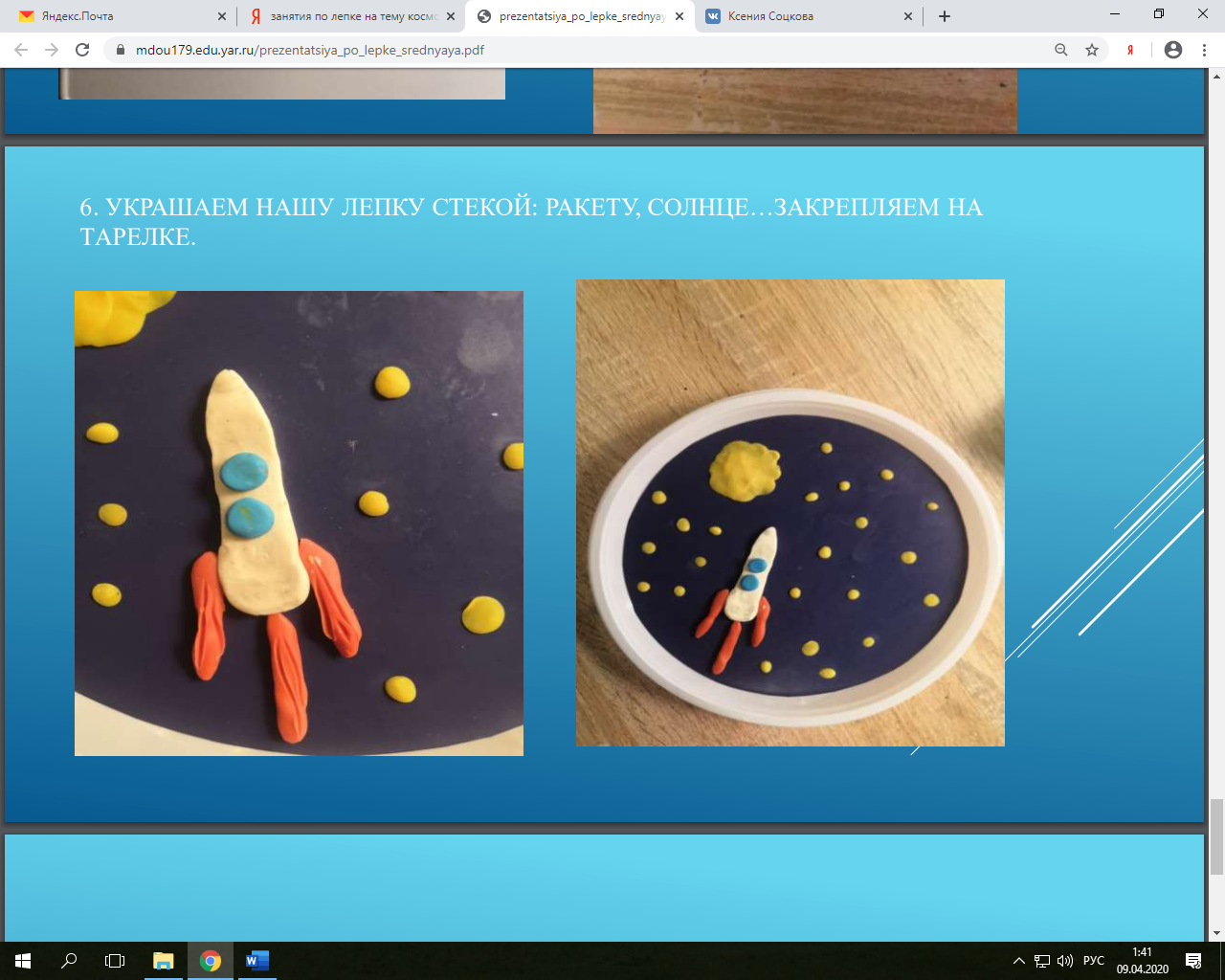 